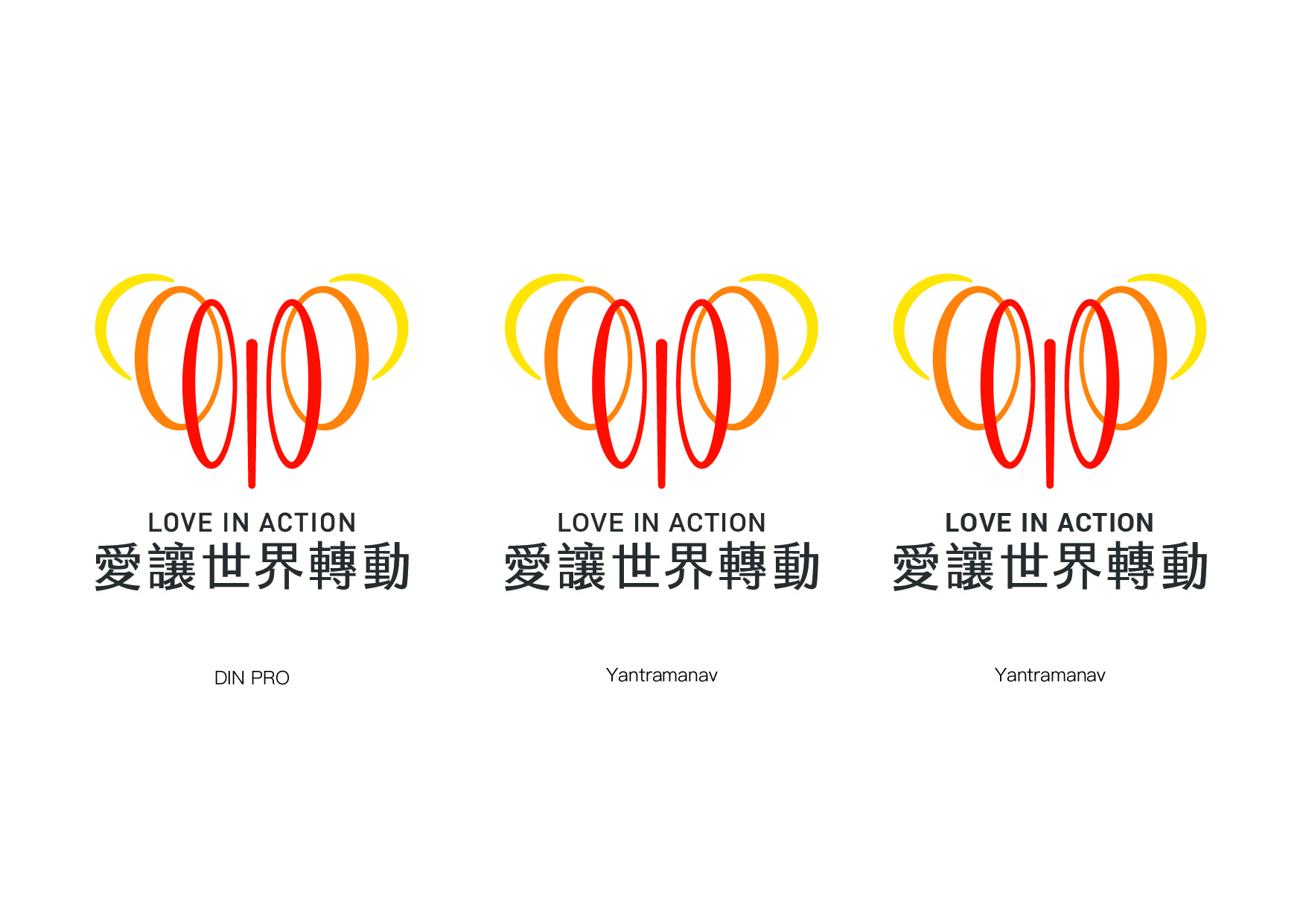 【溫馨提醒】成果上傳：請於2022/3/6(日) 23:59前，至本會官網完成報名及成果上傳，逾期恕不受理。格式限制：文字請使用12級字、微軟正黑體，且成果表格內容最多以15頁為限。    檔案請以Word/PDF格式各一式上傳。                                    團隊的基本資料                                    團隊的基本資料團隊名稱計畫名稱SDGs主題類別組隊方式☐ 學校組隊：由教師帶領學生發起行動計畫☐ 學生組隊：由學生自組團隊發起行動計畫☐ 社區組隊：由社團/協會/民間組織發起行動計畫☐ 其他：參賽學生每組以3~20人為限指導老師每組以1~6人為限公益行動成果公益行動成果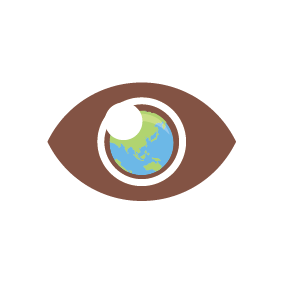 S/See The World主動出擊！透過多元管道搜尋資訊，看看世界上有那些問題？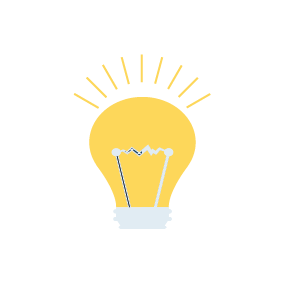 T/Think創意思考！針對問題與組員腦力激盪，想想如何幫助問題？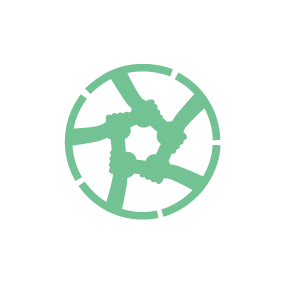 A /Action採取行動！與夥伴們分工合作，將想法化為實際行動如有其他合作單位，請詳列分工比例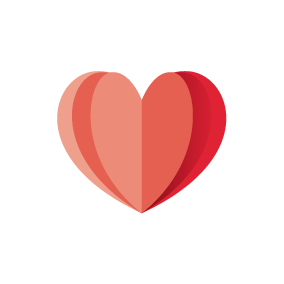 G/Gain回饋反思！在行動中有何收穫，之後再進行時怎樣做會更好？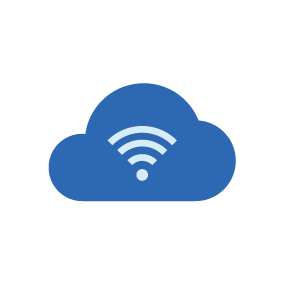 E－E Record記錄分享！將行動過程的軌跡，運用社群網路分享給大家！請將相關影音連結置於此欄位